_____________________________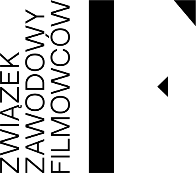 miejscowość, dataDEKLARACJA CZŁONKOWSKAJa niżej podpisany/a: Imię i nazwisko ____________________________________________________________Telefon kontaktowy __________________________________________________Adres mailowy ____________________________________________________________Oświadczam, iż pracuję przy produkcji utworów audiowizualnych wykonując zawód/ (zawody)_________________________________________________________i deklaruję chęć wstąpienia do Związku Zawodowego Filmowców.Oświadczam, iż przepracowałem ponad 50 dni, wymaganych do przyjęcia mnie do Związku lub mogę przedstawić rekomendację dwóch obecnych członków ZZF.Jednocześnie oświadczam, że będę stosował/a się do postanowień Statutu Związku, a w szczególności zobowiązuję się do regularnego opłacania składek związkowych.	Wyrażam zgodę na przetwarzanie moich danych osobowych w związku z realizacją celów statutowych związku i potwierdzam, że otrzymałem klauzulę zgodną z tzw. RODO, stanowiącą załącznik do Deklaracji Członkowskiej.Oświadczam, że będę stosował/a się do postanowień Statutu Związku, a w szczególności zobowiązuję się do regularnego opłacania składek związkowych (30zł /miesięcznie)__________________________podpis    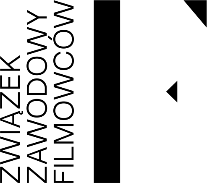 KLAUZULA INFORMACYJNAKlauzula jest integralną częścią deklaracji członkowskiej ZZF, zgodną z Rozporządzeniem Parlamentu Europejskiego i Rady (UE) 2016/6 79 z dnia 27 kwietnia 2016 r. w sprawie ochrony osób fizycznych w związku z przetwarzaniem danych osobowych i w sprawie swobodnego przepływu takich danych oraz uchylenia dyrektywy 95/46/WE (tzw. RODO).Administrator danych osobowych:a) Administratorem Pani/Pana danych osobowych jest Związek Zawodowy Filmowców z siedzibą przy ulicy Chełmskiej 21, w Warszawie 00-725, adres mailowy właściwy dla spraw związanych z przechowywaniem danych osobowych: biuro@filmowcy.art Cel przetwarzania danych osobowych:Dane osobowe będą przetwarzane w celach statutowych ZZF oraz w celu realizacji ciążących na administratorze obowiązków zgodnie z przepisami prawa.Odbiorcy danych:Odbiorcami danych są upoważnieni do ich otrzymania w celach statutowych oraz inne podmioty na podstawie obowiązujących przepisów prawa.Okres przechowywania danych:a) dane o przynależności Związkowej przetwarzane są przez okres niezbędny do realizacji celów statutowych ZZF i czas realizacji ciążących na administratorze obowiązków zgodnie z przepisami;b) dane osób przetwarzane na podstawie zgody do momentu wycofania zgody.Prawa osób, których dane dotyczą:Każda osoba, której dane osobowe są przetwarzane przez Administratora ma prawo dostępu do treści swoich danych osobowych, ich sprostowania, prawo do ich usunięcia, ograniczenia ich przetwarzania, wniesienia sprzeciwu oraz prawo do cofnięcia zgody w dowolnym momencie. W zależności od podstawy przetwarzania danych część z tych praw może zostać ograniczona odrębnymi przepisami. W każdym czasie przysługuje Pani/Panu prawo dostępu do swoich danych osobowych ich aktualizacji oraz prawo wniesienia skargi do organu nadzorczego (Prezesa Urzędu Ochrony Danych Osobowych).